Instructions:  Please read the complete Dry cleaner cost share for Perchloroethylene (PERC) alternatives request for proposal (RFP) before submitting this application.Submit application to grants.pca@state.mn.us with the subject line: Dry Cleaner Cost Share Rolling Application.Applications will be accepted until until all dedicated funds have been dispersed or 4:00 p.m. Central time on Wednesday, January 31, 2024, whichever occurs first. Projects must be completed by April 30, 2024 to be eligible for reimbursement.Applicant informationGrant information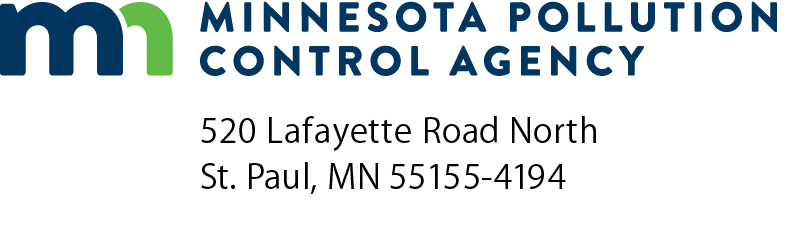 Dry cleaner cost share grant - 
Rolling applicationDry cleaner cost share for PERC alternativesFY2022-2024Doc Type:  Grant ApplicationOrganization name:Organization name:Organization name:Organization name:Organization address (where the PERC replacement will be carried out):Organization address (where the PERC replacement will be carried out):Organization address (where the PERC replacement will be carried out):Organization address (where the PERC replacement will be carried out):Organization address (where the PERC replacement will be carried out):Organization address (where the PERC replacement will be carried out):Organization address (where the PERC replacement will be carried out):Organization address (where the PERC replacement will be carried out):Organization address (where the PERC replacement will be carried out):Organization address (where the PERC replacement will be carried out):City:State:State:Zip code:Zip code:Zip code:County:Contact name:Contact name:Contact name:Title:Phone:Phone:Email address:Email address:Email address:Grant amount requested:$      +Matching funds:$      $      =Total project cost:Total project cost:$      Provide an estimated amount of PERC used annually (gallons):Provide an estimated amount of PERC used annually (gallons):Provide an estimated amount of PERC used annually (gallons):Provide an estimated amount of PERC used annually (gallons):Provide an estimated amount of PERC used annually (gallons):Describe your proposed project, including the type of equipment currently used, the proposed replacement equipment, and project timeline:Describe your proposed project, including the type of equipment currently used, the proposed replacement equipment, and project timeline:Describe your proposed project, including the type of equipment currently used, the proposed replacement equipment, and project timeline:Describe your proposed project, including the type of equipment currently used, the proposed replacement equipment, and project timeline:Describe your proposed project, including the type of equipment currently used, the proposed replacement equipment, and project timeline:Describe your proposed project, including the type of equipment currently used, the proposed replacement equipment, and project timeline:Describe your proposed project, including the type of equipment currently used, the proposed replacement equipment, and project timeline:Describe your proposed project, including the type of equipment currently used, the proposed replacement equipment, and project timeline:Describe your proposed project, including the type of equipment currently used, the proposed replacement equipment, and project timeline:Describe your proposed project, including the type of equipment currently used, the proposed replacement equipment, and project timeline: